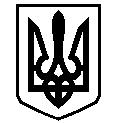 У К Р А Ї Н АВАСИЛІВСЬКА МІСЬКА РАДАЗАПОРІЗЬКОЇ ОБЛАСТІР О З П О Р Я Д Ж Е Н Н Яміського голови22    червня  2020                                                                                               № 70Про скликання  виконавчого комітету Василівської  міської ради  	Відповідно до ст. 42, 53 Закону України «Про місцеве самоврядування в Україні»,ЗОБОВ'ЯЗУЮ:Скликати  чергове засідання  виконавчого  комітету Василівської міської ради Запорізької області  24 червня  2020  року о 14-30 годині  в приміщенні  Василівської міської ради за адресою: м.Василівка, бульвар Центральний, 1.Включити до порядку денного  засідання виконавчого комітету міської ради  питання: Про продовження строку дії дозволу  на розміщення  зовнішньої реклами ФОП Тесленко Олександру Івановичу.Доповідає: С.Беркета  – провідний спеціаліст з питань економіки та торгівлі    відділу економічного розвитку  виконавчого апарату міської ради. Про надання матеріальної  допомоги; Про включення квартири за адресою: м. Василівка, пров. Шкільний буд.5, кв. 66 до складу службового житла; Про внесення змін в рішення виконавчого комітету Василівської міської ради від 24 липня 2017 року № 84 «Про постановку на квартирний облік Іванченка В.О.»; Про постановку на квартирний облік Огли С.Ю.; Про переоформлення облікової справи    Мельникова В.Б.; Про надання звільненого житлового приміщення за адресою: м. Василівка, бульвар Центральний, буд. 37,   кв.67   Мельниковій І.В.; Про надання звільненого житлового приміщення за адресою: м. Василівка, бульвар Центральний, буд. 39,   кв.1   Сидоренко Ю.В.        	Доповідає: Н.Джуган – заступник  міського голови з питань діяльності виконавчих органів ради, начальник відділу з гуманітарних питань  виконавчого апарату міської ради.Про затвердження плану роботи виконавчого комітету Василівської міської ради на ІІ півріччя  2020 року.Доповідає: В.Кривуля  - керуючий справами виконавчого комітету, начальник відділу юридичного забезпечення та організаційної роботи виконавчого апарату міської ради.Міський голова                                                                                       Людмила ЦИБУЛЬНЯК  